СИЛАБУС НАВЧАЛЬНОЇ ДИСЦИПЛІНИ«ОСНОВИ АВТОМАТИЗОВАНОГО ПРОЕКТУВАННЯ»Сторінка курсу в СДО НТУ «ДП»:https://do.nmu.org.ua/course/view.php?id=4063Викладачі: Ткачов Віктор Васильович, професор кафедри КФІВС, доктор технічних наукКарпенко Олег Вікторович, асистент кафедри кіберфізичних та інформаційно-вимірювальних системПерсональна сторінка: https://aks.nmu.org.ua/ua/Teachers/Tkachov.phphttps://aks.nmu.org.ua/ua/teacher.phpE-mail: tkachov@nmu.onekarpenko.o.v@nmu.one1 АНОТАЦІЯ ДО КУРСУПроектування систем автоматизації розглядає питання пов’язані з проектуванням автоматизованих систем керування за допомогою комп’ютерних технологій.2 МЕТА ТА ЗАВДАННЯ КУРСУМета дисципліни – формування компетентностей щодо вміння виконувати проектувати автоматизовані системи керування за допомогою комп’ютерних технологій.Завдання курсу:– ознайомити здобувачів вищої освіти з системою автоматизованого проектування та креслення, AutoCAD;– розглянути формування шаблонів типових проектних документів;– розглянути побудову умовних графічних зображень електронних компонентів;– розглянути побудову складних графічних елементів технологічних та функціональних схем;– розглянути розробку та побудову структурних схем автоматизації.– розглянути розробку та побудову функціональних та електричних принципових схем автоматизації.3 РЕЗУЛЬТАТИ НАВЧАННЯВміння проектувати системи автоматизації з використанням сучасних програмних продуктів та виконувати схеми автоматизації: структурні, функціональні, принципові та вибір електронних компонентів для схем автоматизації.4 СТРУКТУРА КУРСУПРАКТИЧНІ ЗАНЯТТЯ1 Налаштування користувальницького інтерфейсу та панелів інструментів AutoCAD. Формування шаблонів типових проектних документів2 Побудова умовних графічних зображень електронних компонентів за допомогою простих примітивів.3 Побудова складних графічних елементів технологічних та функціональних схем з використанням умовних графічних та текстових позначень4 Формування текстових документів переліку елементі та специфікацій принципових схем автоматизації.5 Побудова бібліотечних елементів і використання їх у принципових електричних схемах.6 Розробка та побудова структурних схем автоматизації.7 Розробка та побудова функціональних схем автоматизації.8 Розробка та побудова схем електричних принципових.9 Розробка та побудова переліку елементів.5 ТЕХНІЧНЕ ОБЛАДНАННЯ ТА/АБО ПРОГРАМНЕ ЗАБЕЗПЕЧЕННЯГрафічна система AutoCAD. Дистанційна платформа MOODLE.6 СИСТЕМА ОЦІНЮВАННЯ ТА ВИМОГИ6.1 Навчальні досягнення здобувачів вищої освіти за результатами вивчення курсу оцінюватимуться за шкалою, що наведена нижче:Кредити навчальної дисципліни зараховується, якщо студент отримав підсумкову оцінку не менше 60-ти балів. Нижча оцінка вважається академічною заборгованістю, що підлягає ліквідації.6.2 Під час поточного контролю лекційні заняття оцінюються шляхом визначення якості виконання контрольних конкретизованих завдань.Лабораторні заняття оцінюються якістю виконання контрольного, або індивідуального завдання.За наявності рівня результатів поточних контролів з усіх видів навчальних занять не менше 60 балів, підсумковий контроль здійснюється без участі студента шляхом визначення середньозваженого значення поточних оцінок.6.3 Критерії оцінювання теоретичної частини10 тестових завдань з чотирма варіантами відповідей, 1 правильна відповідь оцінюється у 10 балів (разом 100 балів). Опитування за тестом проводиться з використанням дистанційної платформи MOODLE.6.4 Критерії оцінювання лабораторної роботиЗ кожної лабораторної роботи здобувач вищої освіти отримує 5 запитань з переліку контрольних запитань, кожне запитання відповідає 20 балам. Кількість вірних відповідей визначає кількість отриманих балів помножене на 20. Неповна відповідь відповідає 10 балам.7 ПОЛІТИКА КУРСУ7.1 Політика щодо академічної доброчесностіАкадемічна доброчесність здобувачів вищої освіти є важливою умовою для опанування результатами навчання за дисципліною і отримання задовільної оцінки з поточного та підсумкового контролів. Академічна доброчесність базується на засудженні практик списування (виконання письмових робіт із залученням зовнішніх джерел інформації, крім дозволених для використання), плагіату (відтворення опублікованих текстів інших авторів без зазначення авторства), фабрикації (вигадування даних чи фактів, що використовуються в освітньому процесі). Політика щодо академічної доброчесності регламентується положенням «Положення про систему запобігання та виявлення плагіату у Національному технічному університеті «Дніпровська політехніка»».У разі порушення здобувачем вищої освіти академічної доброчесності (списування, плагіат, фабрикація), робота оцінюється незадовільно та має бути виконана повторно. При цьому викладач залишає за собою право змінити тему завдання.7.2 Комунікаційна політикаЗдобувачі вищої освіти повинні мати активовану університетську пошту.Усі письмові запитання до викладачів стосовно курсу мають надсилатися на університетську електронну пошту.7.3 Політика щодо перескладанняРоботи, які здаються із порушенням термінів без поважних причин оцінюються на нижчу оцінку. Перескладання відбувається із дозволу деканату за наявності поважних причин (наприклад, лікарняний).7.4 Політика щодо оскарження оцінюванняЯкщо здобувач вищої освіти не згоден з оцінюванням його знань він може опротестувати виставлену викладачем оцінку у встановленому порядку.7.5 Відвідування занятьДля здобувачів вищої освіти денної форми відвідування занять є обов’язковим.Поважними причинами для неявки на заняття є хвороба, участь в університетських заходах, академічна мобільність, які необхідно підтверджувати документами. Про відсутність на занятті та причини відсутності здобувач вищої освіти має повідомити викладача або особисто, або через старосту.За об’єктивних причин (наприклад, міжнародна мобільність) навчання може відбуватись в он-лайн формі за погодженням з керівником курсу.7.6 БонусиНе передбачено.8 РЕКОМЕНДОВАНІ ДЖЕРЕЛА ІНФОРМАЦІЇЦвіркун Л.І. Бешта Л.В., під заг. ред. Цвіркуна Л.І. Інженерна та комп’ютерна графіка. AutoCAD: навч посібник. Д.: Національний гірничий університет, 2017. .210 с.Топчій В.І. Графічна система AutoCAD. Основи інженерно-будівельного креслення, моделювання та анімації . – Видавництво Львівської політехніки, 2017. .396 с.ДСТУ Б А.2.4-16:2008. Система проектної документації для будівництва. Автоматизація технологічних процесів. Зображення умовні приладів і засобів автоматизації в схемах.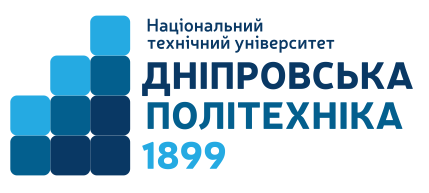 Ступінь освіти бакалаврОсвітня програма Автоматизація та комп’ютерно-інтегровані технологіїТривалість викладання 8-й семестр Заняття:практичні заняття 2 годиниМова викладання українськаРейтинговаІнституційна90…100відмінно74…89добре60…73задовільно0…59незадовільно